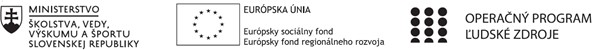 Správa o činnosti pedagogického klubu    Manažérske zhrnutie: Interaktívna biológia – rozvíjať praktické zručnosti žiakov   Podstata: V rámci tejto mimoškolskej činnosti vedieme žiakov k iniciatívnosti a podnikavosti:
- vzbudiť záujem študentov o prírodu v našom okolí - rozvíjať schopnosť žiakov vykonať experiment podľa predložených inštrukcií, aj podľa vlastného návrhu, s použitím vhodných metód - poskytnúť príležitosť pre prírodovedné skúmanie a tvorivosť v kontexte, ktoré stimuluje a podnecuje žiakov12. Hlavné body, témy stretnutia, zhrnutie priebehu stretnutia:Lektorka mimoškolskej činnosti Aplikovaná biológia oboznámila členov pedagogického klubu s prácou svojej skupiny žiakov.Poukázala na pozitívne a aj negatívne zistenia: - pozitívne: veľmi dobrá práca v kolektíve, pri delení úloh- negatívne: problémy v prejavoch, vo vystupovaní žiakov13. Závery a odporúčania: Na klasických vyučovacích hodinách biológie žiaci porozprávali svojim spolužiakom o mimoškolskej činnosti Aplikovaná biológia.Oboznámili ich o prínose tejto činnosti na realizáciu svojich ďalších plánov v profesijnom živote.Lektorka preto túto mimoškolskú činnosť hodnotila ako veľmi pozitívnu. Príloha:Prezenčná listina zo stretnutia pedagogického klubu1. Prioritná osVzdelávanie2. Špecifický cieľ1.1.1 Zvýšiť inkluzívnosť a rovnaký prístup kukvalitnému vzdelávaniu a zlepšiť výsledky a kompetencie detí a žiakov3. PrijímateľGymnázium Jána Amosa Komenského – Comenius Gimnázium, Štúrova 16, Želiezovce4. Názov projektuZvýšenie kvality vzdelávania na Gymnáziu J. A. Komenského v Želiezovciach5. Kód projektu ITMS2014+312011U7446. Názov pedagogického klubuJeden za všetkých, všetci za jedného7. Dátum stretnutia pedagogického klubu 01.02.20228. Miesto stretnutia pedagogického klubuGymnázium Jána Amosa Komenského – Comenius Gimnázium, Štúrova 16, Želiezovce9. Meno koordinátora pedagogického klubuCserbová Katarína10. Odkaz na webové sídlo zverejnenejsprávywww.comgim.sk14.	Vypracoval (meno, priezvisko) Mgr. Šoóky Kristián15.	Dátum 02.02.202216.	Podpis17.	Schválil (meno, priezvisko)Katarina Cserbová18.	Dátum 02.02.202219.	Podpis